FICHE DE TRAVAIL – LE COURRIELCommuniquer, c’est varié !Activité 1 : selon vous, quel est le meilleur moyen de communiquer ?Par courriel			 Par téléphone	    	     	Par courrier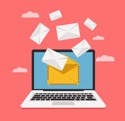 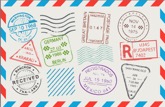 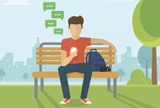 Activité 2 : quand vous envoyez une lettre ou une carte, vous savez le chemin qu’elle va suivre. Mais quel chemin suit un courriel ? Par où passe-t-il ?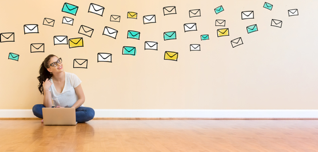 Le chemin d’un courriel, quel voyage !Activité 3 : regardez la première partie de l’épisode de #DansLaToile et entourez les bonnes réponses. ( https://enseigner.tv5monde.com/fiches-pedagogiques-fle/en-voyage-avec-le-courriel)1. Mitzy, Noah et le Chat reçoivent : 			     2. Leur              grand-mère les invite :3. Le facteur Pong perd un courriel qui est destiné à :   4. Mitzy, Noah et le Chat vont : 5. Mitzy, Noah et le Chat vont aller :6. Mitzy, Noah et le Chat arrivent :Activité 4 : regardez la deuxième partie de l’épisode. Complétez le texte avec les mots suivants. l’adresse - .com - des satellites - une arobase - .fr - sous la mer - un clic - .in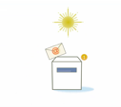 Le courriel, on peut l’envoyer en ………………………   	à plein de gens à la fois et à toutes les heures du jour et de la nuit !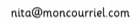 Pour envoyer un courriel, on a besoin de ……………………… de son correspondant. Elle se compose d’un nom, d’ ………………………, 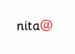 du nom du domaine et de l’extension. Si on envoie en Inde ce sera ……………………… , en France ……………………… et ……………………… pour les entreprises.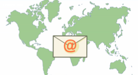 Les courriels passent par ………………………  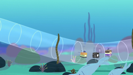  ou des câbles ………………………. Communiquer oui, mais avec modération !Activité 5 : le chemin d’un courriel, c’est long ! Il part d’un ordinateur et traverse le monde avant d’arriver sur un autre ordinateur. Selon vous :Envoyer un courriel correspond à :0 g de CO21 g de pétrole	25 min d’utilisation d’une ampoule de 60 W 	Envoyer 20 courriels correspond à :0 g de CO21000 km en voitureun voyage en avion Paris-New-YorkIl est possible de consommer moins de CO2 si on :supprime les messages souventchange de souris et de clavier  imprime moins les courriels 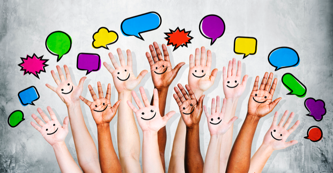 Parlez-vous la langue courriel ?Activité 1 : dans quelles situations envoyez-vous des courriels ? 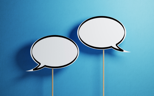 Activité 2 : cochez la (ou les) bonne(s) réponse(s).1. L’expéditeur : reçoit le message			 envoie le message2. Le destinataire : reçoit le message			 envoie le message3. L’objet : est le sujet du message		 est la signature en bas du message4. Un fichier joint : est un document avec le message 	 est une autre personne qui reçoit le messageActivité 3 : reliez les verbes à leur action.Il faut s’adapter aux situations !Activité 4 : pour le destinataire, c’est important de savoir quel est le sujet du message pour savoir si on doit le regarder vite ou plus tard. Lisez les différentes situations et écrivez l’objet en utilisant les mots ci-dessous : Départ - Participation - Changement - Devoirs - CoursEx : Vous écrivez à votre prof de français pour demander les devoirs pour demain.Vous écrivez à votre camarade de classe pour demander le cours d’anglais de mercredi.2. Vous écrivez à la directrice de l’école pour demander s’il est possible de participer à l’organisation de la fête de l’école.3. Vous écrivez au responsable de la cantine pour demander de changer le jour des frites.4. Vous écrivez à la classe pour annoncer qu’un élève, Patrick, va partir à l’étranger.Sur le terrainActivité 5 : vous écrivez le même courriel, mais pour être sûr(e) de recevoir les informations, vous décidez de l’envoyer à votre prof. Faites les changements nécessaires.De : ValérieÀ : PaulObjet : Exos de maths !Salut Paul,Je ne sais pas quels exercices il faut faire pour demain. Tu peux m’envoyer un scan ? J’ai pas le livre !Merci !Allez, A+Valérie.De : ValérieÀ : Objet : ..............................................................................................................................................................................................Activité 6: écrivez un courriel à un ami/une amie pour lui parler de ta vie, comment elle est changée après la fermeture des écoles. De : À : Objet : En voyage avec le courriel (séance 1)Date du cours : . . / . . / . . . .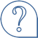 Savez-vous que le mot « courriel » est composé des mots « courrier » et « électronique » ? Il a été créé par les Québécois en 1990. Il remplace donc le mot anglais « email » pour les francophones.En voyage avec le courriel (séance 2)Date du cours : . . / . . / . . . .Bien écrire l’objet d’un courriel est une règle de politesse pour le destinataire. Dire dans le message qu’il y a un fichier joint aussi (pour ne pas recevoir un virus). Enfin, il faut écrire des messages pas trop longs et clairs.Ces règles de respect s’appellent « la nétiquette » (de Internet et éthique).